  IL VICE DIRETTORE GENERALEVISTO il D.P.R. del 5 gennaio 1967, n. 18 e s.m.i.;VISTO il D. Lgs. 30.3.2001, n. 165, e s.m.i.;VISTO il Decreto del Presidente della Repubblica del 19 maggio 2010, n. 95, riguardante la riorganizzazione del Ministero degli Affari Esteri, come modificato dal decreto del Presidente della Repubblica 29 dicembre 2016, n.260, recante attuazione dell’articolo 20 della legge 11 agosto 2014, n.125, nonché altre modifiche all’organizzazione e ai posti di funzione di livello dirigenziale del Ministero degli Affari Esteri e della Cooperazione Internazionale;VISTA la Legge del 27 dicembre 2017, n. 205, di approvazione del “Bilancio di previsione dello Stato per l’anno finanziario 2018 e per il bilancio pluriennale 2018-2020”;VISTO il D.Lgs. del 18 aprile 2016 n. 50, recante “Riordino della disciplina vigente in materia di contratti pubblici relativi a lavori, servizi e forniture” come modificato dal D. Lgs. 56-2017 ed, in particolare, l’articolo 36, comma 2, lettera a) per affidamenti di importo inferiore a 40.000 euro, mediante affidamento diretto;  VISTO il Decreto del Ministro dell'Economia e delle Finanze del 28 dicembre 2017, pubblicato sulla G.U. n. 303 del 30 dicembre 2017, supplemento ordinario n. 65, con il quale è stata effettuata la ripartizione in capitoli delle Unità di voto parlamentare relative al bilancio di previsione dello Stato per l’anno finanziario 2018 e per il triennio 2018-2020;VISTA la Direttiva dell’On. Ministro per l’anno 2018 n. 1201/302 del 08.01.2018 registrata dalla Corte dei Conti in data 31.01.2018, numero 1-213;VISTO il D.M. n. 5120/1/BIS del 10/01/2018 di attribuzione al Direttore Generale per gli Affari Politici e di Sicurezza di risorse umane, strumentali e finanziarie per l’anno finanziario 2018;VISTO il D.M. n. 1274 del 25/06/2018 a firma del Ministro degli Affari Esteri e della Cooperazione Internazionale registrato dalla Corte dei Conti in data 06/07/2017 n. 1468, con il quale il Min.Plen. Diego Brasioli è stato nominato Vice Direttore Generale della Direzione Generale per gli Affari Politici e di Sicurezza e gli sono state altresì attribuite le funzioni vicarie del Direttore Generale, a decorrere dalla data di effettiva assunzione delle funzioni;CONSIDERATO che il Min.Plen. Diego Brasioli ha assunto la funzione vicarie del Direttore Generale a decorrere dal 22 giugno 2018; VISTO l’art. 1 della legge 6 febbraio 1992, n.180, che prevede interventi da realizzarsi sia attraverso la fornitura diretta di beni e servizi, sia attraverso l’erogazione di contributi ad organizzazioni internazionali, a Stati esteri e ad enti pubblici e privati italiani e stranieri aventi finalità di mantenimento della pace e della sicurezza internazionale per consentire la partecipazione italiana ad iniziative di pace e umanitarie in sede internazionale;CONSIDERATO che il MAECI, in collaborazione con il Ministero della Difesa, la Marina Militare e la Guardia Costiera, nel quadro della Proliferation Security Initiative (PSI), dovrà organizzare il giorno 20 settembre p.v. a Catania, un’esercitazione navale internazionale, al fine di esaminare le migliori prassi di diritto internazionale per interdire carichi sospetti di trasporto illegale di materiale adoperabile per la costruzione di ordigni di distruzione di massa ed accrescere la conoscenza e le capacità dei paesi partner PSI nell’interdizione marittima di trasporti sospetti di materiali a duplice uso; TENUTO CONTO della complessità dell’esercitazione e ai fini del suo corretto svolgimento, è indispensabile organizzare una sessione di informazione (debriefing) rivolta alle delegazioni internazionali da tenersi il giorno precedente l’esercitazione, ovvero in data 19 settembre p.v.;CONSIDERATO che la determina a contrarre n. 2100/208 del 09 maggio 2018, prevede i servizi alberghieri, di biglietteria, sala riunioni e catering;CONSIDERATO che si è valutata la necessità, per motivi di sicurezza, di dotare di badge tutti i partecipanti all’evento, sia gli ospiti che gli organizzatori;CONSIDERATO che si è proceduto ad un’indagine dei prezzi di mercato, si ritiene congruo che il costo complessivo presunto, per la fornitura dei badge necessari, ammonti ad un massimo di € 500 (IVA esclusa);VISTO l’art. 36, comma 2, lettera a) del D. Lgs. n. 50/2016, come modificato dal D. Lgs. 56-2017;DETERMINADi avviare, ai sensi dell’art. 36, comma 2, lettera a) del D. Lgs. n. 50/2016, come modificato dal D. Lgs. 56-2017, la procedura per l’affidamento del servizio mediante trattativa diretta con scambio di lettere per un importo massimo di € 500,00 (IVA esclusa). La spesa relativa alla presente procedura è destinata a trovare copertura negli ordinari stanziamenti di Bilancio di questo Ministero degli Affari Esteri e della Cooperazione Internazionale sul Cap. 3415 PG 8, esercizio finanziario 2018.  Roma,  17 settembre 2018Il Vice Direttore GeneraleMin. Plen. Diego Brasioli                             REGISTRATO ALLA DGAP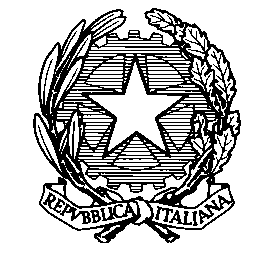                                                                                                                 D.M. n. 2100/440Ministero degli Affari Esteri e della Cooperazione InternazionaleDIREZIONE GENERALE PER GLI AFFARI POLITICI E DI SICUREZZA 